VSTUPNÍ ČÁSTNázev komplexní úlohy/projektuKreslení výrobků dle platných technických noremKód úlohy82-u-3/AA68Využitelnost komplexní úlohyKategorie dosaženého vzděláníH (EQF úroveň 3)L0 (EQF úroveň 4)M (EQF úroveň 4)Skupiny oborů82 - Umění a užité uměníVazba na vzdělávací modul(y)Kreslení výrobků dle platných technických noremŠkolaStřední škola stavebních řemesel Brno-Bosonohy, příspěvková organizace, Pražská, BrnoKlíčové kompetenceKompetence k učení, Kompetence k řešení problémů, Kompetence k pracovnímu uplatnění a podnikatelským aktivitámDatum vytvoření04. 03. 2019 10:54Délka/časová náročnost - Odborné vzdělávání12Délka/časová náročnost - Všeobecné vzděláváníPoznámka k délce úlohyRočník(y)1. ročníkŘešení úlohyindividuální, skupinovéDoporučený počet žáků20Charakteristika/anotaceKomplexní úloha si klade za cíl naučit žáky základní pravidla kreslení výrobků dle platných norem. Důraz je kladen na označení výrobků, dílců, sestav, řezů a detailů podle norem.JÁDRO ÚLOHYOčekávané výsledky učeníŽák:používá základy kreslení dle platných technických noremnakreslí a označí výrobky, dílce, sestavy, řezy a detaily dle noremvolí vhodné značení pro jednotlivé materiályznačí opracování a dokončení povrchupracuje s technickou a výkresovou dokumentací;Specifikace hlavních učebních činností žáků/aktivit projektu vč. doporučeného časového rozvrhuUčební činnosti žáků:seznámí se a následně popíše základy kreslení dle platných technických noremvyužívá poznatky práce s technickou a výkresovou dokumentacíučí se postupy tvorby technického výkresu dle platných noremaktivně se zapojuje do výuky a zodpovídá kontrolní otázky vyučujícíhoDoporučený časový rozvrh:1. ročník (12 hod):Doporučený časový rozvrh činí 1 vyučovací hodiny.sleduje prezentaci na dané téma a reaguje na dotazy vyučujícího;Doporučený časový rozvrh činí 5 vyučovací hodiny.sleduje prezentaci na dané téma a reaguje na dotazy vyučujícího;Doporučený časový rozvrh činí 1 vyučovací hodiny.používá odbornou terminologii a pracuje s technickou a výkresovou dokumentací;Doporučený časový rozvrh činí 5 vyučovací hodiny.prakticky zobrazuje sestavy, řezy a detaily;vhodně volí značení jednotlivých druhů materiálů.Metodická doporučeníKomplexní úloha může být využita v rámci předmětu konstrukce, odborné kreslení a odborný výcvik.slovní metody:odborný výklad s prezentacípřímé vyučování:přednes s použitím audiovizuální techniky a odborné literaturyhodnocení výkresůZpůsob realizaceteoreticko-praktická forma výuky v učebně s potřebným vybavením/ kreslírna/ dílna s potřebným vybavenímsamostatná příprava žáka (tvorba samostatné práce dle zadání)PomůckyUčební pomůcky nezbytné pro zdárnou realizaci úkolupro žáka:rýsovací pomúcky, pravítka, kružítka, šablonypočítač s programem pro konstruovánípro učitele a technické vybavení:učebna s potřebným vybavením/ kreslírna/ dílna s potřebným vybavenímpočítač s připojením k internetudataprojektorplátno na promítáníVÝSTUPNÍ ČÁSTPopis a kvantifikace všech plánovaných výstupůMetody slovní:odborný výklad s prezentacíMetody názorně demonstrační:praktické zobrazení sestav, řezů a detailůznalost a volba vhodného značení jednotlivých druhů materiálůPřímé vyučování:orientace žáků v učivu, znalost postupů tvorby (diskuze, ústní zkoušení)hodnocená samostatná práce uplatnění dosažených znalostí žáků v učivu (písemná práce, ústní zkoušení)Zpracování samostatné práce:teoretická část (teoretický popis tématu a popis tvorby technického výkresu)praktická část (technický výkres - znalost konstruování podle platných technických noremKritéria hodnoceníProspěl – neprospělŽák splní komplexní úlohu aktivním vypracováním všech plánovaných výstupů:1 – 100 %, 2 – 87 %, 3 – 73 %, 4 – 58 %,hranice úspěšnosti zkoušky – 43 %Prospěl: samostatné předvedení orientace v učivu písemnou nebo ústní formou, komplexní řešení vlastní práce včetně grafické úpravyNeprospěl: neorientuje se v učivu, písemné, konstrukční nebo ústní úkoly řeší jen s pomocí učitele, jeho řešení vlastní práce má po konstrukční stránce větší závadyDoporučená literaturaČSN 013610 Výkresy ve dřevozpracujícím průmyslu, září 2008HOLOUŠ Z., MÁCHOVÁ E., KOTÁSKOVÁ P., Odborné kreslení pro učební obor truhlář, INFORMATORIUM, 2010PoznámkyObsahové upřesněníOV RVP - Odborné vzdělávání ve vztahu k RVPPřílohyZADANI_Kresleni-VYROBKU-DLE-TECH-NOREM.docxZADANI-Znaceni-materialu.docxZADANI-Znaceni-povrchu.docxZADANI-Znaceni-spojovacich-prostredku-a-kovani.docxRESENI_Kresleni-VYROBKU-DLE-TECH-NOREM.docxRESENI-Znaceni-materialu.docxRESENI-Znaceni-povrchu.docxRESENI-Znaceni-spojovacich-prostredku-a-kovani.docxMateriál vznikl v rámci projektu Modernizace odborného vzdělávání (MOV), který byl spolufinancován z Evropských strukturálních a investičních fondů a jehož realizaci zajišťoval Národní pedagogický institut České republiky. Autorem materiálu a všech jeho částí, není-li uvedeno jinak, je Jana Božeková. Creative Commons CC BY SA 4.0 – Uveďte původ – Zachovejte licenci 4.0 Mezinárodní.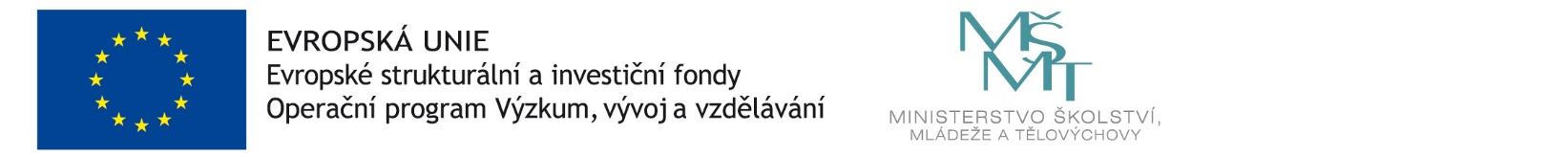 